                                                                                                              ПРОЕКТ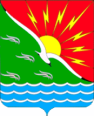 АДМИНИСТРАЦИЯМУНИЦИПАЛЬНОГО ОБРАЗОВАНИЯЭНЕРГЕТИКСКИЙ ПОССОВЕТ НОВООРСКОГО РАЙОНА ОРЕНБУРГСКОЙ ОБЛАСТИП О С Т А Н О В Л Е Н И Е_______                                   п. Энергетик                                          № _____-ПОб утверждении муниципальной программы «Благоустройство территории муниципального образования Энергетикский поссовет Новоорского района Оренбургской области на 2024-2028 годы»  В соответствии с Бюджетным Кодексом Российской Федерации, Федеральным законом от 06 октября 2003 года №131-ФЗ «Об общих принципах организации местного самоуправления в Российской Федерации», Постановлением администрации муниципального образования Энергетикский поссовет от 15 сентября 2014 года №150-П «Об утверждении Порядка разработки, реализации и оценки эффективности муниципальных программ муниципального образования Энергетикский поссовет Новоорского района Оренбургской области» (с внесенными изменениями   постановлениями  администрации муниципального образования Энергетикский поссовет: от 05 октября 2017 года № 157-П, от 20 февраля 2019 года №17-П), руководствуясь статьей 27 Устава муниципального образования Энергетикский поссовет Новоорского района Оренбургской области.П О С Т А Н О В Л Я Ю:Утвердить муниципальную программу «Благоустройство территории муниципального образования Энергетикский поссовет Новоорского района Оренбургской области на 2024-2028 годы», согласно Приложению к настоящему постановлению.Считать утратившей силу с 01 января 2024 года муниципальную программу, утвержденную постановлением администрации муниципального образования Энергетикский поссовет Новоорского района Оренбургской области от 28 ноября 2018г. № 242 «Благоустройство территории муниципального образования Энергетикский поссовет Новоорского района Оренбургской области на 2024-2028 годы».  Бухгалтерии администрации муниципального образования Энергетикский поссовет произвести корректировку бюджета на 2024 и плановый период 2025 - 2026 годы.Настоящее постановление вступает в силу после его подписания и подлежит официальному опубликованию в печатном средстве массовой информации муниципального образования Энергетикский поссовет Новоорского района Оренбургской области «Правовой бюллетень муниципального образования Энергетикский поссовет», а также размещению на официальном сайте администрации муниципального образования https://energetik56.ru .Контроль за исполнением настоящего постановления оставляю за собой.Исполняющий полномочия главы муниципального образования                                                             В.В. Метлин Приложение к Постановлению администрации муниципального образования Энергетикский поссовет Новоорского района Оренбургской области от ________ № _____ -ПМУНИЦИПАЛЬНАЯ ПРОГРАММА«Благоустройство территории муниципального образования Энергетикский поссовет Новоорского района Оренбургской области на 2024 – 2028 год»п. Энергетик2023 годПАСПОРТмуниципальной программы «Благоустройство территории муниципального образования Энергетикский поссовет Новоорского района Оренбургской области на 2024 – 2028 год» 1.  Общая характеристика сферы реализации муниципальной Программы, содержание проблемы и обоснование необходимости ее решения программными методами.Анализ сложившейся ситуации показал, что для нормального функционирования муниципального образования Энергетикский поссовет благоустройство территории имеет весомое значение. Данная сфера формирует общее впечатление о муниципалитете и является важнейшим аспектом в вопросах создания благоприятных и здоровых условий жизни, трудовой деятельности и отдыха населения в границах муниципального образования.Мероприятия в области благоустройства территории поселка предполагают выполнение комплекса работ, направленного на сохранение, восстановление, а также совершенствование объектов внешнего благоустройства: парков, аллей, детских площадок приспособленных и обустроенных для использования неограниченным кругом лиц в целях досуга и проведения массовых мероприятий.Природно-климатические условия муниципального образования Энергетикский поссовет, его географическое положение и рельеф создают относительно благоприятные предпосылки для проведения работ по благоустройству территории, развитию инженерной инфраструктуры муниципального образования Энергетикский поссовет. По состоянию на 1 января 2023 года, численность населения муниципального образования Энергетикский поссовет составляет 6203 человек. В последние годы проводилась целенаправленная работа по благоустройству и социальному развитию муниципального образования Энергетикский поссовет. В то же время в вопросах благоустройства территории муниципального образования Энергетикский поссовет имеется ряд проблем.В целях улучшения экологической обстановки поселения администрацией муниципального образования Энергетикский поссовет проводятся субботники по очистке территории, в соответствии с планом.Существенные участки зеленых насаждений общего пользования и растений имеют неудовлетворительное состояние: недостаточно благоустроены, нуждаются в постоянном уходе, не имеют поливочного водопровода, эксплуатация их бесконтрольна. «Выживание» зеленых насаждений без систематического ухода невозможно. Для успешной реализации работы по озеленению необходимо систематизировать мероприятия в данном направлении.Сеть уличного освещения территории муниципального образования Энергетикский поссовет находится в неудовлетворительном состоянии. Для бесперебойного функционирования уличного освещения нужно выполнять мероприятия по текущему и техническому содержанию сети.Для стабилизации и снижения уровня инфекционной заболеваемости и в целях сохранения санитарно-эпидемиологического благополучия территории муниципального образования Энергетикский поссовет необходимо периодическое проведение дезинсекционных и дератизационных мероприятий. Реализация программы «Благоустройство территории муниципального образования Энергетикский поссовет Новоорского района Оренбургской области на 2019-2023 год» оказала положительное влияние на уровень и качества жизни населения поселка Энергетик. Однако направляемых на эти цели средств недостаточно, решение задач по повышению уровня благоустройства населения требуют значительных бюджетных расходов и сроков реализации, а их решение окажет существенное положительное влияние на социальное и экономическое благополучие общества. Опыт работы показал необходимость комплексного подхода по решению вопросов благоустройства на предыдущие годы, что является логическим продолжением выполненных работ и отражает в себе направления благоустройства до 2028 года.Комплексность благоустройства территории представляет собой комплекс мероприятий, указанных в приложении №1.1 к муниципальной программе «Благоустройство территории муниципального образования Энергетикский поссовет Новоорского района Оренбургской области на 2024-2028 год», направленных на создание благоприятных условий жизни населения в поселении.Конкретная деятельность по выходу из сложившейся ситуации, связанная с планированием и организацией работ по вопросам улучшения благоустройства, санитарного состояния поселка, создания комфортных условий проживания населения, по мобилизации финансовых и организационных ресурсов, должна осуществляться в соответствии с настоящей Программой.2. Приоритеты и цели социально-экономического развития, описание основных целей и задач муниципальной программы, прогноз развития.	Поставленные цели и задачи Программы соответствуют социально-экономическим приоритетам муниципального образования Энергетикский поссовет.Основной целью Программы является:- Создание наиболее благоприятного и комфортного проживания населения поселка, а также благоустроенности территории для проведения массовых мероприятий.Для достижения основной цели Программы необходимо решить следующие задачи:-Совершенствование системы комплексного благоустройства поселка Энергетик; -Повышение уровня внешнего благоустройства и санитарного содержания территории; -Совершенствование эстетического вида поселка;	- Содержание и техническое обслуживание наружных сетей уличного освещения;- Озеленение территории муниципального образования Энергетикский поссовет;-Организация взаимодействия между предприятиями, организациями и учреждениями при решении вопросов благоустройства и санитарного состояния территории поселка;-Приведение в качественное состояние элементов благоустройства.Реализация целей и задач Программы будет осуществляться за счёт комплексного выполнения системы мероприятий по основным направлениям Программы. В результате реализации Программы ожидается:	- Улучшение состояния территорий муниципального образования Энергетикский поссовет;-Единое управление комплексным благоустройством муниципального образования;-Определение перспективы улучшения благоустройства муниципального образования;-Создание условий для работы и отдыха жителей поселения;-Улучшение экологической обстановки и создание среды, комфортной для проживания жителей поселения;-Совершенствование эстетического состояния территории;- Обеспечение санитарно-гигиенической и экологической безопасности территории муниципального образования Энергетикский поссовет;-Любовь и уважение жителей к своему поселку, соблюдение чистоты и порядка.3. Прогноз конечных результатов Программы, характеризующих целевое состояние (изменение состояния) уровня и качества жизни населения, социальной сферы, степени реализации других общественно значимых интересов и потребностей в соответствующей сфере. Прогнозируемые конечные результаты реализации Программы предусматривают повышение уровня благоустройства территории поселка, улучшение санитарного содержания территорий, экологической безопасности населенного пункта, повышение безопасности автотранспорта и пешеходов, определение перспективы улучшения благоустройства муниципального образования, создание условий для работы и отдыха жителей поселения, совершенствование эстетического состояния территории.В результате реализации Программы ожидается создание условий, обеспечивающих комфортные условия для работы и отдыха населения на территории муниципального образования Энергетикский поссовет.4. Сроки реализации Программы. Программа будет реализована в период 2024-2028 год.5. Система Программных мероприятийПеречень и характеристика основных мероприятий муниципальной Программы, информация о необходимых ресурсах приведены в Приложении №1.1 к приложению к постановлению.6. Ресурсное обеспечение Программных мероприятий.Финансовое обеспечение программных мероприятий Программы осуществляется за счет средств местного бюджета. Общая сумма планируемых затрат на 2024 и плановый период 2025 - 2026 годы составляет 17 167 935,19 рублей, из них:2024 год – 5 540 079,77 руб.;2025 год – 5 720 242,96 руб.;2026 год – 5 907 612,46 руб.;2027 год – 0,00 руб.;2028 год – 0,00 руб.7. Организация управления Программой, контрольнад ходом ее реализации.Организацией управления Программы занимается Администрация муниципального образования Энергетикский поссовет Новоорского района Оренбургской области.	Отчёты о ходе работы по реализации Программы готовит специалист 1 категории (по общим вопросам администрации муниципального образования Энергетикский поссовет.	Финансовый контроль за целевым использованием бюджетных средств возлагается на бухгалтерию администрации муниципального образования Энергетикский поссовет Новоорского района Оренбургской области.8. Механизм реализации Программы и отчетность по мероприятиям	Отчеты о ходе реализации программы готовятся специалистом 1 категории   администрации муниципального образования Энергетикский поссовет Новоорского района Оренбургской области (по общим вопросам) ежегодно, в письменной форме, не позднее 01 марта следующего года, с указанием результатов выполнения каждого из мероприятий Программы и фактической суммы финансирования по каждому из мероприятий.Сведения о результатах реализации мероприятий программы приведены в приложении 1.2 к приложению.Приложение №1.1к приложениюк постановлению администрациимуниципального образованияЭнергетикский поссоветНовоорского районаОренбургской областиот 25.09.2023 № 111 - ППЕРЕЧЕНЬ и характеристика
основных мероприятий муниципальной программыПриложение №1.2  к приложению к постановлению администрации муниципального образования Энергетикский поссовет Новоорского района Оренбургской области от 13 декабря № 208-ПСВЕДЕНИЯо результатах реализации мероприятий муниципальной программыГлава муниципального образования                                                                                                                        В.В. МетлинНаименование муниципальной программыМуниципальная программа «Благоустройство территории муниципального образования Энергетикский поссовет на 2024-2028 год» (далее в тексте - Программа).Основание для разработки программыБюджетный кодекс Российской Федерации; Федеральный закон от 06 октября 2003 года №131-ФЗ «Об общих принципах организации местного самоуправления в Российской Федерации», Постановление администрации муниципального образования Энергетикский поссовет от 15 сентября 2014 года №150-П «Об утверждении Порядка разработки, реализации и оценки эффективности муниципальных программ муниципального образования Энергетикский поссовет Новоорского района Оренбургской области» (с внесенными изменениями   постановлениями  администрации муниципального образования Энергетикский поссовет: от 05 октября 2017 года № 157-П, от 20 февраля 2019 года №17-П), руководствуясь статьей 27 Устава муниципального образования Энергетикский поссовет Новоорского района Оренбургской областиЗаказчик координатор ПрограммыАдминистрация муниципального образования Энергетикский поссовет Новоорского района Оренбургской областиУчастники программыАдминистрация муниципального образования Энергетикский поссовет Новоорского района Оренбургской областиОтветственный исполнительСпециалист 1 категории (по общим вопросам)Администрации муниципального образования Энергетикский поссовет Соисполнители Программы- Администрация муниципального образования Энергетикский поссовет; - Сторонние организации различных форм собственности, физические лица на основании заключенных контрактов (договоров)Цели и задачи ПрограммыОсновной целью Программы является создание наиболее благоприятного и комфортного проживания населения поселка, а также благоустроенности территории для проведения массовых мероприятий.Для достижения поставленной цели Программа предусматривает решение следующих задач:- Совершенствование системы комплексного благоустройства поселка Энергетик; - Повышение уровня внешнего благоустройства и
санитарного содержания территории; - Совершенствование эстетического вида поселка;- Содержание и техническое обслуживание наружных сетей уличного освещения;- Озеленение территории муниципального образования Энергетикский поссовет;- Организация взаимодействия между предприятиями, организациями и учреждениями при решении вопросов благоустройства и санитарного состояния территории поселка;- Приведение в качественное состояние элементов благоустройства.Основные показатели результативности выполнения ПрограммыК окончанию срока реализации Программы предполагается достижение следующих результатов:- Обновление зеленых насаждений;- Обрезка крон кустарников для предотвращения возникновения аварийных ситуаций на перекрестках и для улучшения эстетического вида поселка;- Улучшение состояния освещенности поселка;- Улучшение санитарного состояния поселка;- Оформление мест массового проведения мероприятий.Сроки (этапы) реализации Программы2024-2028 годФинансовое обеспечение программных мероприятий ПрограммыФинансовое обеспечение мероприятий Программы осуществляется за счет средств местного бюджета. Общая сумма затрат 17 167 935,19 рублей, из них:2024 год – 5 540 079,77 руб.;2025 год – 5 720 242,96 руб.;2026 год – 5 907 612,46 руб.;2027 год – 0,00 руб.;2028 год – 0,00 руб.Ожидаемый конечные результат реализации Программы- Улучшение состояния территорий муниципального образования Энергетикский поссовет;- Единое управление комплексным благоустройством муниципального образования;- Определение перспективы улучшения благоустройства муниципального образования;- Создание условий для работы и отдыха жителей поселения;- Улучшение экологической обстановки и создание среды, комфортной для проживания жителей поселения;- Совершенствование эстетического состояния территории;- Обеспечение санитарно-гигиенической и экологической безопасности территории муниципального образования Энергетикский поссовет;- Любовь и уважение жителей к своему поселку, соблюдение чистоты и порядка №
п/пМероприятияКоды бюджетной классификацииОбъем финансирования (тыс. руб.)Объем финансирования (тыс. руб.)Объем финансирования (тыс. руб.)Объем финансирования (тыс. руб.)Объем финансирования (тыс. руб.)Объем финансирования (тыс. руб.)Объем финансирования (тыс. руб.)Объем финансирования (тыс. руб.)Объем финансирования (тыс. руб.)Объем финансирования (тыс. руб.)Объем финансирования (тыс. руб.)Объем финансирования (тыс. руб.)ИсполнителиОжидаемый результат№
п/пМероприятияКоды бюджетной классификацииВсего за:2024 - 2028 годыВсего за:2024 - 2028 годыВ том числе по годамВ том числе по годамВ том числе по годамВ том числе по годамВ том числе по годамВ том числе по годамВ том числе по годамВ том числе по годамВ том числе по годамВ том числе по годамИсполнителиОжидаемый результат№
п/пМероприятияКоды бюджетной классификацииВсего за:2024 - 2028 годыВсего за:2024 - 2028 годы2024 год2024 год2025 год2025 год2026 год2026 год2027 год2027 год2028 год2028 годИсполнителиОжидаемый результат№
п/пМероприятияКоды бюджетной классификацииМБИСМБИСМБИСМБИСМБИСМБИС1. Проведение субботников на территории муниципального образования Энергетикский поссовет78 040,0025 000,0026 000,0027 040,00       0.00       0,00Администрация муниципального образования Энергетикский поссовет, независимые от форм собственности организации на основании заключенных муниципальных контрактов (договоров)Соблюдение правил благоустройства территорий2.Содержание территории муниципального образования Энергетикский поссовет(ручная уборка мусора территорий 1 и 2 микрорайонов)2 235 147,71716 026,33744 667,38774 454,00       0,00       0,00Администрация муниципального образования Энергетикский поссовет, независимые от форм собственности организации на основании заключенных муниципальных контрактов (договоров)Ручная уборка территорий3.Уборка мусора на территории муниципального образования Энергетикский поссовет (уборка несанкционированных свалок на территории муниципального образования Энергетикский поссовет)324 646,40104 000,00108 160,00112 486,40       0,00       0,00Администрация муниципального образования Энергетикский поссовет, независимые от форм собственности организации на основании заключенных муниципальных контрактов (договоров)Безопасный отдых4.Монтаж Новогоднего городка:- строительство ледяного городка;-монтаж новогодней арки;-монтаж светящихся деревьев;-монтаж елки с иллюминациями;-установка и заливка горок780 000,00260 000,00260 000,00260 000,00       0,00       0,00Администрация муниципального образования Энергетикский поссовет, независимые от форм собственности организации на основании заключенных муниципальных контрактов (договоров)Облагораживание цветников, расположенных в парковой зоне5.Обеспечение охраны Новогоднего городка:- дежурство на площади возле ДК «Современник»472 231,63151 278,74157 329,89163 623,000,000,00Администрация муниципального образования Энергетикский поссовет, независимые от форм собственности организации на основании заключенных муниципальных контрактов (договоров)Восстановление разрушенной беседки6.Текущий ремонт и техническое обслуживание сетей уличного освещения на территории муниципального образования Энергетикский поссовет2 028 000,00676 000,00676 000,00676 000,000,000,00Администрация муниципального образования Энергетикский поссовет, независимые от форм собственности организации на основании заключенных муниципальных контрактов (договоров)7.Дератизация, дезинсекция территории муниципального образования Энергетикский поссовет общей площадью 116,8 га:-территории массового отдыха населения на побережье Ириклинского водохранилища (муниципальный пляж);- старое кладбище;-парковые зоны 1 и 2 мкр;802 126,30256 960,00267 238,40277 927,900,000,00Администрация муниципального образования Энергетикский поссоветЗащита территорий от неблагоприятных воздействий8.Оплата электроэнергии по уличному освещению4 726 102,401 514 000,001 574 560,001 637 542,400,000,00Администрация муниципального образования Энергетикский поссоветОплата услуг9.Озеленение территории муниципального образования Энергетикский поссовет5 042 667,611 615 411,201 680 027,651 747 228,760,000,00Администрация муниципального образования Энергетикский поссовет, независимые от форм собственности организации на основании заключенных муниципальных контрактов (договоров)Соблюдение правил благоустройства10.Оплата услуг по разработке локально-сметных расчетов по программным мероприятиям на 2024-2028 годы300 000,00100 000,00100 000,00100 000,000,000,00Администрация муниципального образования Энергетикский поссовет, независимые от форм собственности организации на основании заключенных муниципальных контрактов (договоров)Разработка локально-сметных расчетов для обоснованного планирования расходов на мероприятия 2024-2028 годы11.Содержание и техническое обслуживание детских площадок расположенных на территории п. Энергетик378 973,14121 403,50126 259,64131 310,000,000,00Администрация муниципального образования Энергетикский поссовет, независимые от форм собственности организации на основании заключенных муниципальных контрактов (договоров)Создание благоприятных и безопасных условий детям и взрослым во время пребывания на детской площадки12.Благоустройство аллеи «Славы» и парка второго микрорайона:-покупка скамеек.267 674,00267 674,00----Администрация муниципального образования Энергетикский поссовет, независимые от форм собственности организации на основании заключенных муниципальных контрактов (договоровСоздание благоприятных условий для населения поселка13.Ремонт ограждений площадок для накопления ТКО на территории муниципального образования Энергетикский поссовет 300 000,00100 000,00100 000,00100 000,000,000,00Администрация муниципального образования Энергетикский поссовет, независимые от форм собственности организации на основании заключенных муниципальных контрактов (договоровСоздание благоприятных условий для населения поселка14.Изготовление и монтаж площадок для накопления ТКО в частном секторе по ул. Беговой250 000,00250 000,00----Администрация муниципального образования Энергетикский поссовет, независимые от форм собственности организации на основании заключенных муниципальных контрактов (договоровСоздание благоприятных условий для населения поселка15.Приобретение и установка контейнеров для сбора мусора ТКО328 600,00328 600,00----Администрация муниципального образования Энергетикский поссовет, независимые от форм собственности организации на основании заключенных муниципальных контрактов (договоровСоздание благоприятных условий для населения поселка16.Благоустройство муниципального пляжа (выпиловка, омоложение деревьев и кустарника, оборудование мест для переодевания, прокладка ЛЭП на 220 в300 000,00100 000,00100 000,00100 000,000,000,00Администрация муниципального образования Энергетикский поссовет, независимые от форм собственности организации на основании заключенных муниципальных контрактов (договоровСоздание благоприятных условий для населения поселка17Приобретение Новогодних украшений для Новогоднего городкаАдминистрация муниципального образования Энергетикский поссовет, независимые от форм собственности организации на основании заключенных муниципальных контрактов (договоровСоздание благоприятных условий для населения поселкаВсего по программе:Всего по программе:Всего по программе:17 167 935,195 540 079,775 720 242,965 907 612,46       0,00       0.00N
п/пМероприятия программы(подпрограммы)Сроки реализацииПоказатели результатов деятельностиПоказатели результатов деятельностиПоказатели результатов деятельностиПоказатели результатов деятельностиПоказатели результатов деятельностиПоказатели результатов деятельностиОбъем бюджетных расходов, рублейОбъем бюджетных расходов, рублейОбъем бюджетных расходов, рублейОбъем бюджетных расходов, рублейОбъем бюджетных расходов, рублейN
п/пМероприятия программы(подпрограммы)Сроки реализацииНаименование показателя (индикатора)Единица измеренияПлановое значениеФактическое значениеОтклонениеОтклонениеПлановое значениеФактическое значениеОтклонениеОтклонениеОтклонениеN
п/пМероприятия программы(подпрограммы)Сроки реализацииНаименование показателя (индикатора)Единица измеренияПлановое значениеФактическое значение-/+%Плановое значениеФактическое значениеОтклонениеОтклонениеОтклонениеN
п/пМероприятия программы(подпрограммы)Сроки реализацииНаименование показателя (индикатора)Единица измеренияПлановое значениеФактическое значение-/+%Плановое значение-/+%1234567891011121313Цель: Снижение количества пожаров на лесополосах, прилегающих к муниципальному образованию Энергетикский поссоветЦель: Снижение количества пожаров на лесополосах, прилегающих к муниципальному образованию Энергетикский поссоветЦель: Снижение количества пожаров на лесополосах, прилегающих к муниципальному образованию Энергетикский поссоветЦель: Снижение количества пожаров на лесополосах, прилегающих к муниципальному образованию Энергетикский поссоветЦель: Снижение количества пожаров на лесополосах, прилегающих к муниципальному образованию Энергетикский поссоветЦель: Снижение количества пожаров на лесополосах, прилегающих к муниципальному образованию Энергетикский поссоветЦель: Снижение количества пожаров на лесополосах, прилегающих к муниципальному образованию Энергетикский поссоветЦель: Снижение количества пожаров на лесополосах, прилегающих к муниципальному образованию Энергетикский поссоветЦель: Снижение количества пожаров на лесополосах, прилегающих к муниципальному образованию Энергетикский поссоветЦель: Снижение количества пожаров на лесополосах, прилегающих к муниципальному образованию Энергетикский поссоветЦель: Снижение количества пожаров на лесополосах, прилегающих к муниципальному образованию Энергетикский поссоветЦель: Снижение количества пожаров на лесополосах, прилегающих к муниципальному образованию Энергетикский поссоветЦель: Снижение количества пожаров на лесополосах, прилегающих к муниципальному образованию Энергетикский поссоветЦель: Снижение количества пожаров на лесополосах, прилегающих к муниципальному образованию Энергетикский поссоветЗадача: Проведение мероприятия по опашке лесополосЗадача: Проведение мероприятия по опашке лесополосЗадача: Проведение мероприятия по опашке лесополосЗадача: Проведение мероприятия по опашке лесополосЗадача: Проведение мероприятия по опашке лесополосЗадача: Проведение мероприятия по опашке лесополосЗадача: Проведение мероприятия по опашке лесополосЗадача: Проведение мероприятия по опашке лесополосЗадача: Проведение мероприятия по опашке лесополосЗадача: Проведение мероприятия по опашке лесополосЗадача: Проведение мероприятия по опашке лесополосЗадача: Проведение мероприятия по опашке лесополосЗадача: Проведение мероприятия по опашке лесополосЗадача: Проведение мероприятия по опашке лесополос1.Процент исполнения мероприятий муниципальной программы 2024-2028Процент выполнения опашки %100---312 160,00----1.Процент исполнения мероприятий муниципальной программы 2024-20282024 год реализации%100---100 000,00----1.Процент исполнения мероприятий муниципальной программы 2024-20282025 год реализации%100---104 000,00----1.Процент исполнения мероприятий муниципальной программы 2024-20282026 год реализации%100---108 160,00----1.Процент исполнения мероприятий муниципальной программы 2024-20282027 год реализации%100---       0,00---1.Процент исполнения мероприятий муниципальной программы 2024-20282028 год реализации%100---       0,00----1.Процент исполнения мероприятий муниципальной программы 2024-2028целевое значение (конечный результат)%100---312 160,00----